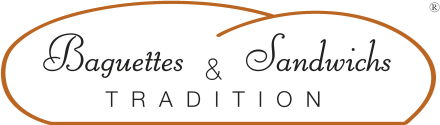 BAGNAT THON 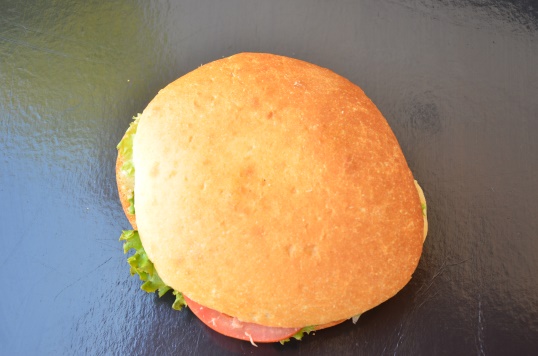 Cout de revient* :Prix de vente suggéré* : 4,10 €*Les quantités, le cout de revient et le prix de vente sont établis avec les produits de nos fournisseurs…INGREDIENTSQUANTITE*UNITESPain Bagnat1BagnatMayonnaise30GrammesSalade : Batavia1FeuilleTomate2RondellesŒuf2/6D’œufs Thon40GrammesPoids totalPREPARATIONCouper le bagnat en 2Etaler le beurre sur les deux faces de la déjeunette.Déposer la saladeMettre les rondelles de tomates puis l’œuf  Mettre le thon